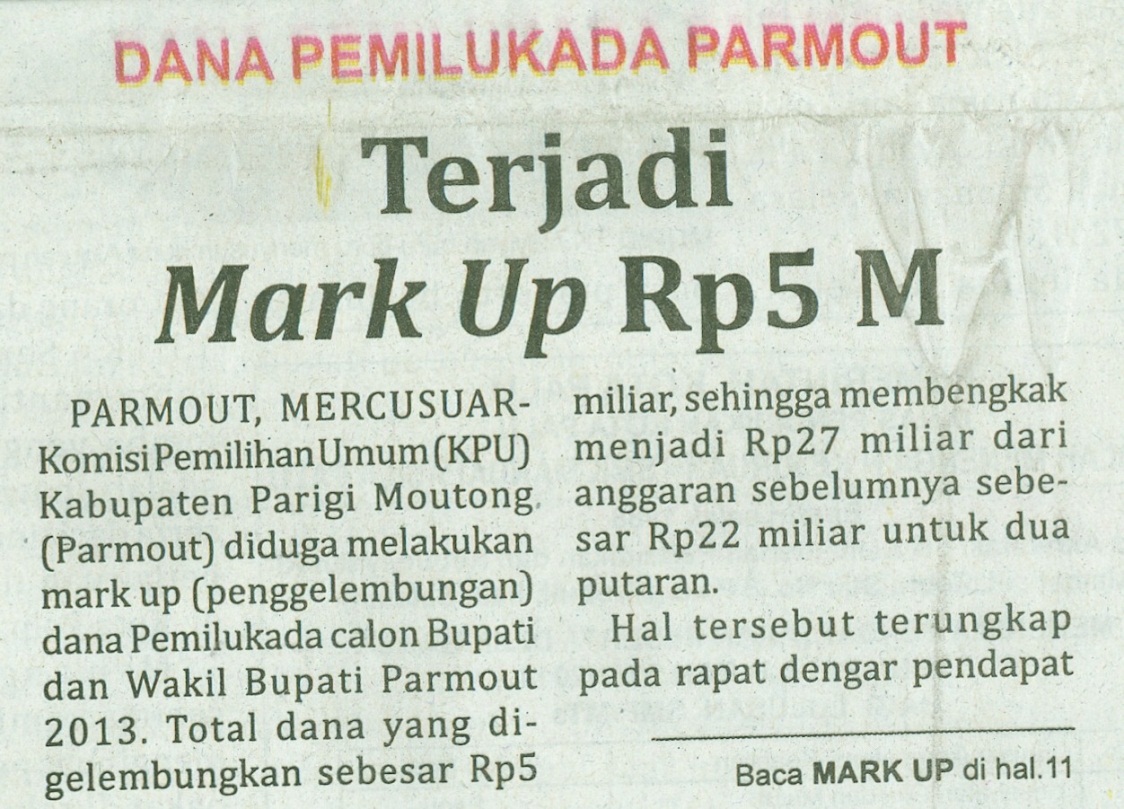 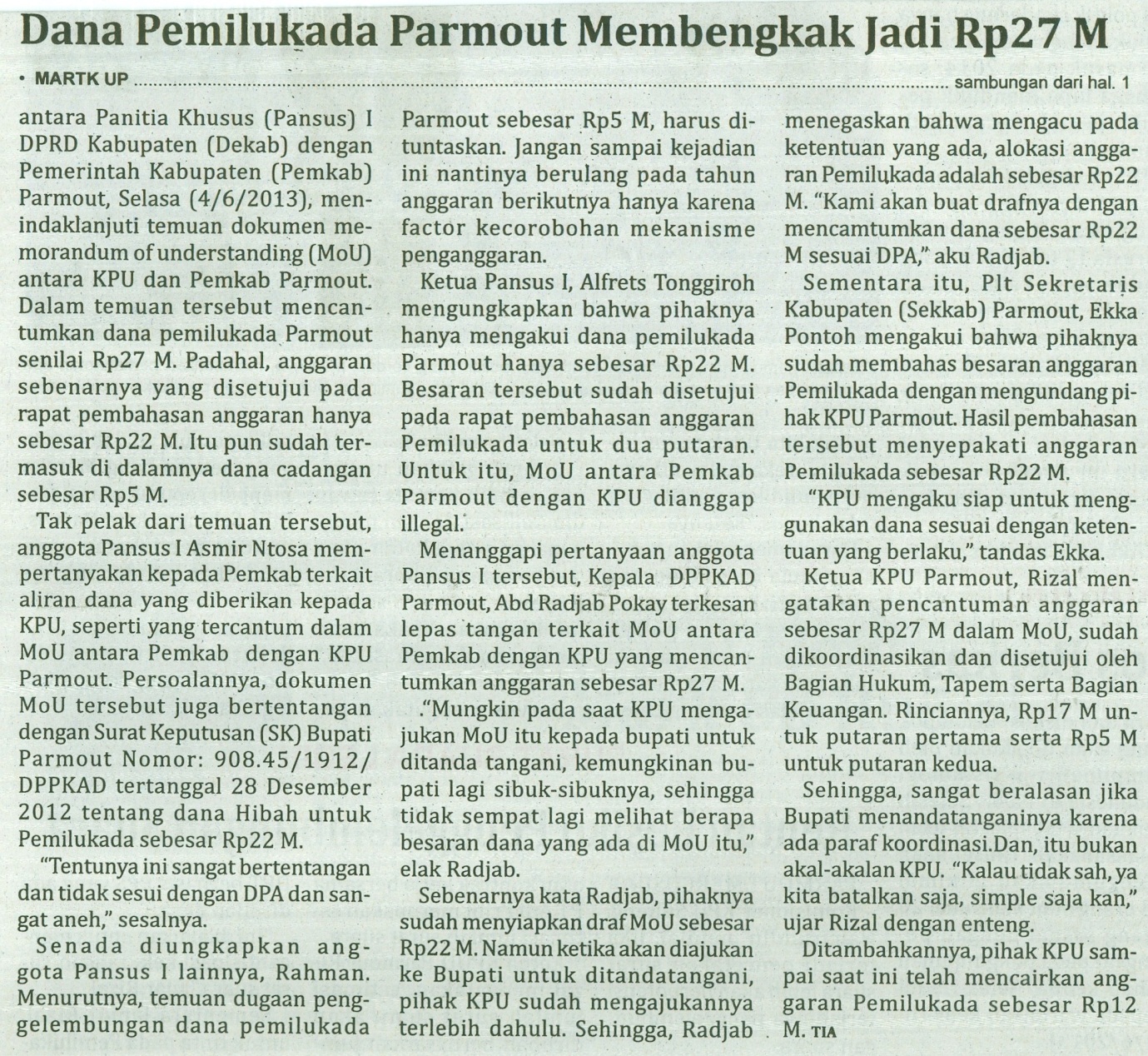 Harian    	:MercusuarKasubaudSulteng IIHari, tanggal:Rabu, 05 Juni 2013KasubaudSulteng IIKeterangan:Halaman 01  Kolom 6-7; Hal. 11  Kol. 6-8KasubaudSulteng IIEntitas:Kabupaten Parigi MoutongKasubaudSulteng II